2019 Florida Court Interpreter Conference Agenda APPVia Crowd Compass Attendee APPPlease use this APP to access and reference conference materials.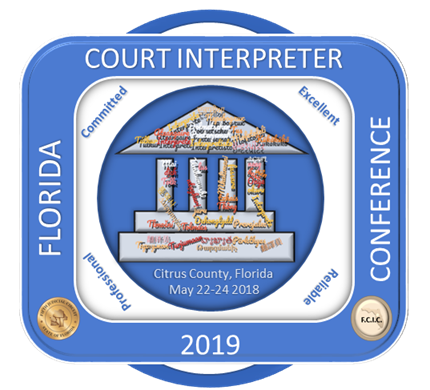 Click on APP link: https://event.crowdcompass.com/2019courtinterpreter/feeds/allDownload on the APP storeGoogle APP Store link:https://play.google.com/store/apps/details?id=com.crowdcompass.app4815162342&hl=enApple APP Store:https://itunes.apple.com/us/app/crowdcompass-attendeehub/id604224729Down load Crowd Compass Attendee Hub. Open Crowd Compass Attendee Hub. The below screen will appear. In the search field type, interpreter (shown below) and press the search key.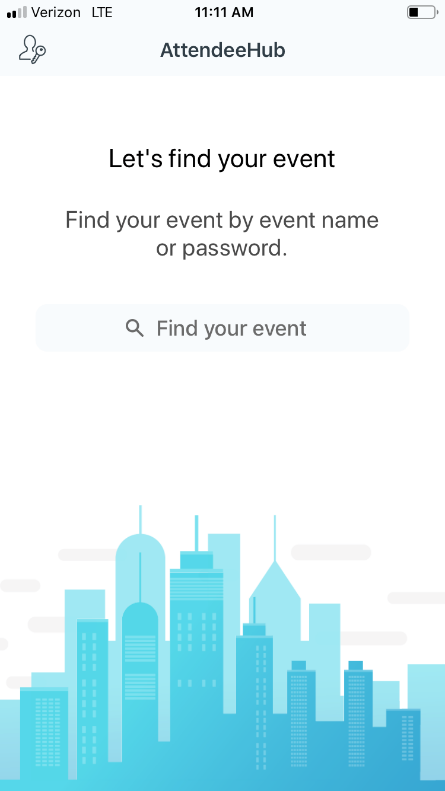 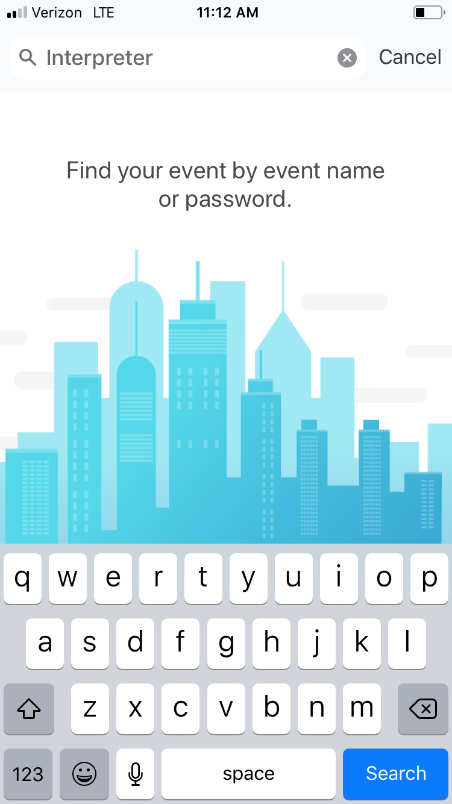  It will find the  2019 Florida Court Interpreter Conference. Touch Download. 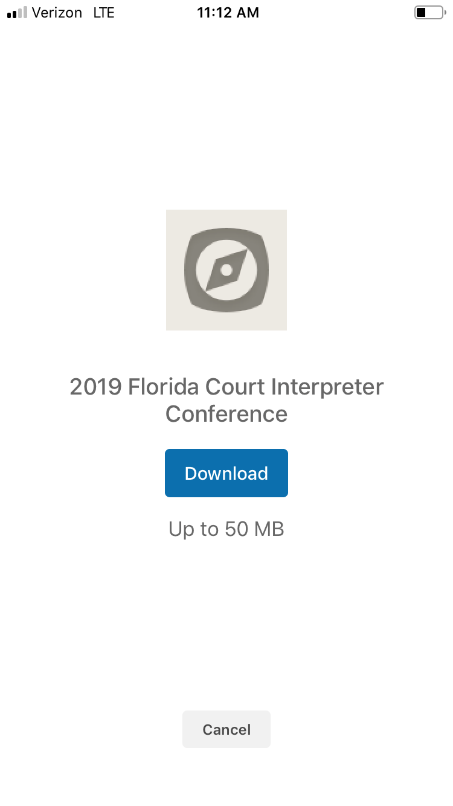 Once downloaded, enter your name and select Next (shown below). .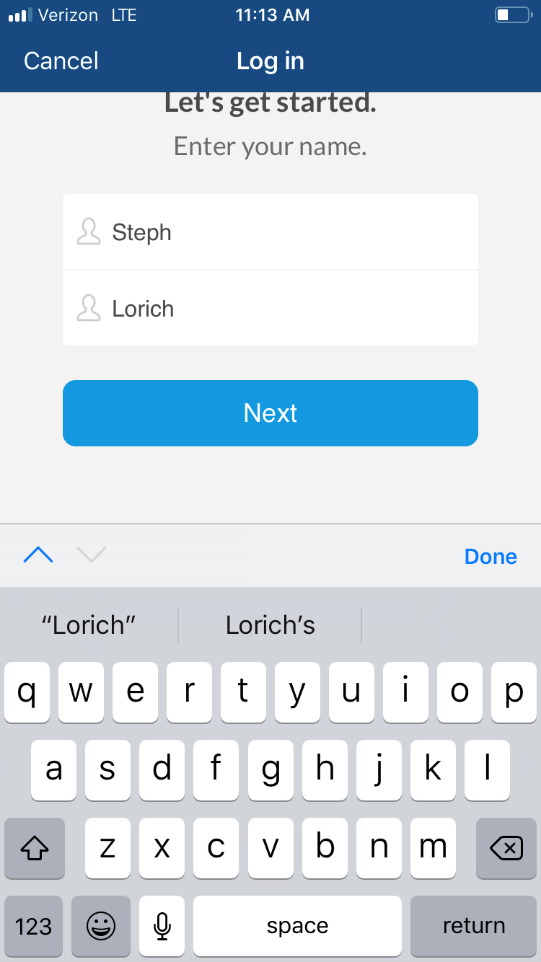 CrowdCompass will send you an email with a verification code. 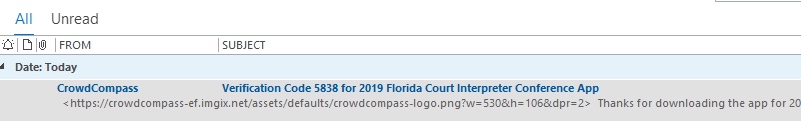 Enter the code in the CrowdCompass app and you will be signed in!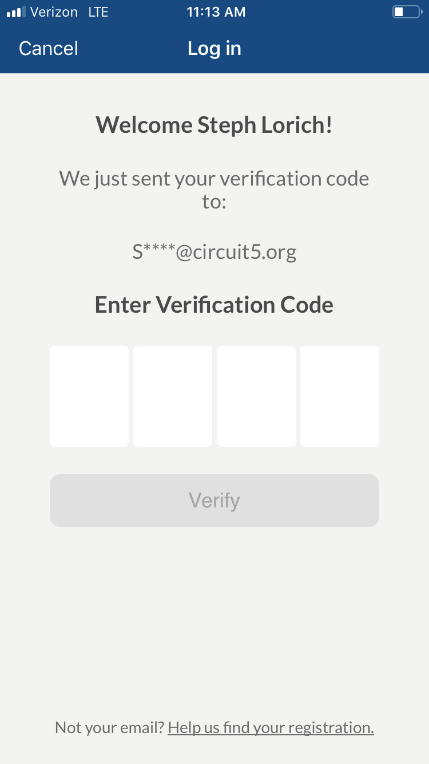 